                     I Tokaj-Bodrogzug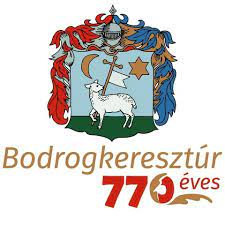 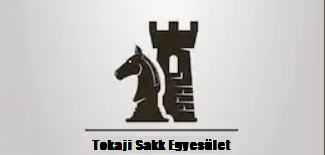                         nemzetközi értékszám                                                        szerző sakkverseny                        Bodrogkeresztúr, 2021. augusztus 1-4Nevezési lapEgyesület megnevezése:_______________________________________Számlázási cím:_____________________________________________Adószám_____________________________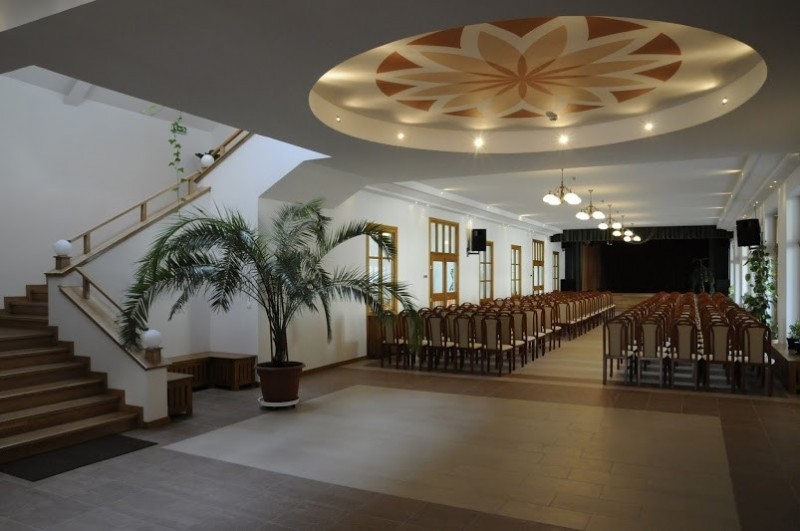 Név és Fide-azonosítóSzületési évÉlő Tit.Mobil számSzállásigény  